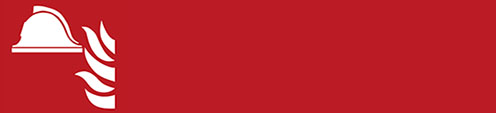 Call the fire brigade, phone: 1-1-2What is the address: XXXXXXXXWhich phonenumber are you calling from?What has happened?Are there any injured – how many?ALERT THE REST OF THE STAFF/OCCUPANTS ABOUT THE SITUATIONIf possible - activate the internal warningEVACUATE THE BUILDING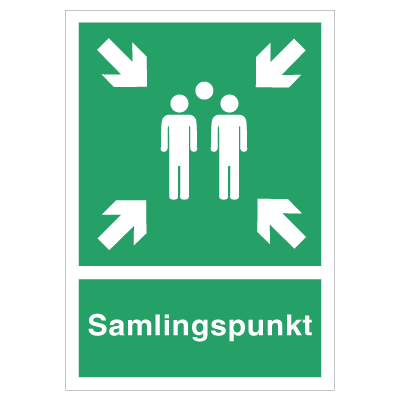 Rendezvous:MAKE USE OF THE FIREEXTINGUISHERSUPON ARRIVAL THE FIRE BRIGADE MUST BE INFORMED ABOUTAre there any persons left in the building – where are they?Location of the fire? What is on fire? Access to the building? 